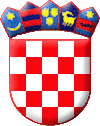 ZAJEDNICA SPORTOVA OPĆINE BRINJEJAVNI POZIV ZA PREDLAGANJE PROGRAMA, PROJEKATA I MANIFESTACIJA KOJE PROVODE ORGANIZACIJE CIVILNOG DRUŠTVA U PODRUČJU SPORTA U OPĆINI BRINJE ZA 2023. GODINUOBRAZAC FINANCIJSKOG IZVJEŠTAJAKORISNIK SREDSTAVA:__________________________________________________________________________________NAZIV PROGRAMA/PROJEKTA/MANIFESTACIJE:__________________________________________________________________________________PREGLED UTROŠKA SREDSTAVA OPĆINE BRINJESmjernice za izradu izvještaja:-u financijskom izvještaju pravda se 100% ugovorenog iznosa-izvještaj obavezno mora biti potpisan i ovjeren pečatom (odgovorna osoba Korisnika sredstava)-obvezno priložiti specifikaciju troškova (popis priloženih kopija računa označenih rednim brojevima s izračunom u kune ako je isplata izvršena u stranoj valuti te opisom vrste troška) u skladu sa prijavljenim troškovnikom programa i prema tablici, s označenim rednim brojevima računa-kopije plaćenih računa i obračun svih programskih troškova podrazumijevaju dostavu financijskih dokaza da je Korisnik platio račune u skladu s prijavljenim troškovnikom-kopije računa moraju biti čitljive i svi podaci na računu moraju biti jasno vidljivi -prilikom isplata preko bankovnih računa, odnosno poslovanja bezgotovinskom isplatama, u slučajevima kada na računima nije naveden opis obavljene usluge, obavezno je u izvješću precizno navesti na što se račun odnosi.-naknade umjetnicima i stručnim suradnicima moraju biti prikazane na bankovnim računima uz predočenje kopije autorskog ugovora-dokazi o plaćanju računa su: virmani, ovjerena isplatnica, bankovni izvadak s evidentiranom izvršenom transakcijom i dr. -prihvatljivi troškovi su troškovi koji su u skladu s prijavljenim troškovnikom te su izravno vezani odnosno nastali provođenjem programa/projekta*Ukoliko je potrebno navedite glavne napomene vezane uz financijski izvještaj i objasnite eventualno odstupanje od planiranog proračuna.M.P. ____________________________	                                 ______________________________Potpis voditelja/voditeljice programa		                    Potpis osobe ovlaštene za zastupanjeMjesto i datum: ______________________FINANCIJSKI PREGLED UKUPNIH SREDSTAVA UTROŠENIH U REALIZACIJU PROGRAMA FINANCIJSKI PREGLED UKUPNIH SREDSTAVA UTROŠENIH U REALIZACIJU PROGRAMA NazivIznosUkupna sredstva od Općine Brinje prema Ugovoru (100%)Sredstva iz drugih izvora ( navesti ukoliko je primjenjivo)UKUPNA SREDSTVA UTROŠENA U REALIZACIJU:SPECIFIKACIJA TROŠKOVASPECIFIKACIJA TROŠKOVASPECIFIKACIJA TROŠKOVASPECIFIKACIJA TROŠKOVASPECIFIKACIJA TROŠKOVASPECIFIKACIJA TROŠKOVARedni broj računa(označiti na kopiji)Naziv tvrtke/ osobe koja je izdala račun ili drugi dokument o plaćanjuDatum izdavanja računaVrsta troška (specificirati: npr. putni trošak, najam opreme, tisak materijala..itd.)IZNOS RAČUNAPLANIRANI IZNOS PO PRORAČUNU PROJEKTA(za navedenu stavku)UKUPNO UTROŠENO:UKUPNO PLANIRANO: